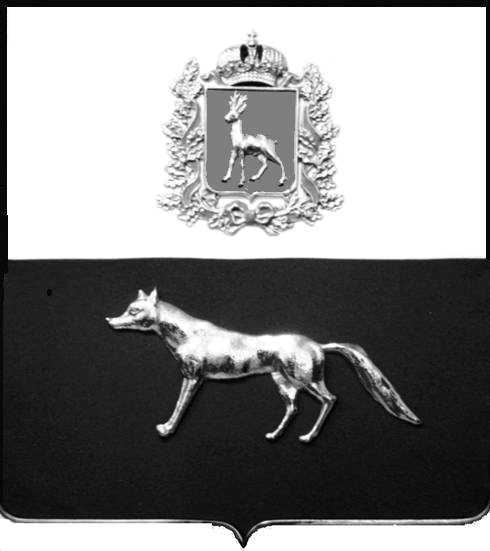 В соответствии с Федеральным законом от 06.10.2003 № 131-ФЗ                  «Об общих принципах организации местного самоуправления в Российской Федерации», с Федеральным Законом от 30.12.2020 №518-ФЗ «О внесении изменений в отдельные законодательные акты Российской Федерации», со статьёй 69.1 Федерального Закона от 13.07.2015 года №218-ФЗ «О государственной регистрации недвижимости», руководствуясь Уставом муниципального района Сергиевский,  на основании акта осмотра объекта недвижимого имущества № 5 от 04.12.2023 в  16 ч.00 минут, Администрация муниципального района СергиевскийП О С Т А Н О В Л Я ЕТ:1.В отношении ранее учтенного объекта недвижимости с кадастровым  номером  63:31:0401005:228, площадью 45,4 кв.м., расположенного  по  адресу: Самарская область, Сергиевский район, с.Успенка, ул. Лесная,д.14,  кв. 2  выявлены правообладатели: -гр. РФ Дериглазова  Светлана Владимировна, 10.01.1968 года рождения, место рождения: с. Сергиевск, Сергиевский  район, Куйбышевская область. Паспорт гр. РФ серия 3612  № 646448 выдан ОУФМС России по Самарской области в Сергиевском районе 17.01.2013г., код подразделения 630-046; СНИЛС: 013-146-915-12, адрес регистрации: Самарская область, Сергиевский район, с. Успенка, ул. Лесная, д.14, кв.2;- гр. РФ Панцерова Наталья Александровна, 25.08.1986 года рождения, место рождения: с. Сергиевск, Сергиевский  район, Куйбышевская область. Паспорт гр. РФ серия 3623  № 340907 выдан ГУ МВД России по Самарской области 07.11.2023., код подразделения 630-035; СНИЛС: 096-165-48400, адрес регистрации: Самарская область, Сергиевский район, с. Успенка, ул. Лесная, д.14, кв.2;- гр. РФ Дериглазов Александр Александрович, 15.11.1989 года рождения, место рождения: с. Сергиевск, Сергиевский  район, Куйбышевская область. Паспорт гр. РФ серия 3612  № 645537 выдан ОУФМС России по Самарской области в Сергиевском районе 29.08.2012г., код подразделения 630-046; СНИЛС: 096-165-485 01, адрес регистрации: Самарская область, Сергиевский район, с. Успенка, ул. Лесная, д.14, кв.2;          2.Право собственности подтверждается:        -   договором передачи квартир в собственность граждан от 30.08.1994 года, зарегистрированным в Администрации Сергиевского района Самарской области Распоряжением № 340  от  28.10.1994 г.;         -Распоряжением  Новосергиевской сельской Администрации № 8 от 3.06.1998  года «Об упорядочении названий улиц и нумерации домов в селах Успенка и Боровка»;        -копией лицевого счета № 11 из похозяйственной книги  № 1  Новосергиевской сельской  администрации за 1997-2001гг.3.Направить данное постановление в Управление Федеральной службы государственной регистрации, кадастра и картографии по Самарской области.4.Контроль за выполнением настоящего постановления оставляю за собой.Глава муниципального районаСергиевский                                                                                  А.И.ЕкамасовПроект решения  получил: _________________________              ______________________________            [Подпись] 	                                                  [Ф. И. О.]Проект решения  получил: _________________________              ______________________________            [Подпись] 	                                                  [Ф. И. О.]Проект решения  получил: _________________________              ______________________________            [Подпись] 	                                                  [Ф. И. О.]Примечание: в течение тридцати дней со дня получения проекта решения выявленный правообладатель вправе направить возражения относительно сведений о правообладателе по адресу: 446540, Самарская область, Сергиевский район, с.Сергиевск, ул. Г.-Михайловского, д. 27 каб. № 2.О выявлении правообладателя ранее учтенного объекта недвижимости, части жилого дома с кадастровым номером 63:31:0401005:228  по адресу: Самарская область, Сергиевский район, с. Успенка, ул. Лесная, д.14, кв.2